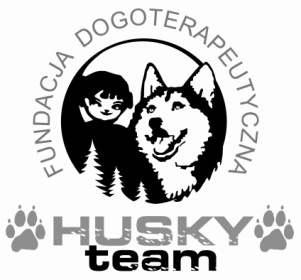 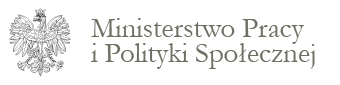 Projekt współfinansowany ze środków Ministerstwa Pracy i Polityki Społecznej w ramach Rządowego Programu na rzecz Aktywności Społecznej Osób Starszych na lata 2012-2013.Tytuł projektu: Dogoterapia skuteczną formą wspierania aktywności społecznej osób starszych-kontynuacja.KWESTIONARIUSZ REKRUTACYJNY*niepotrzebne skreślićDeklaracja udziału w Projekciept. Dogoterapia skuteczną formą wspierania aktywności społecznej osób starszych-kontynuacja.Ja niżej odpisana/y……………………………………………………………………………Oświadczam, że:Wyrażam wolę uczestnictwa w Projekcie pt. „Dogoterapia skuteczną formą wspierania aktywności społecznej osób starszych - kontynuacja” realizowanym przez Beneficjenta Fundacja Dogoterapeutyczna „Husky team” z siedzibą w Korczynie, nr domu 153, 38-340 Biecz w ramach Rządowego Programu na Rzecz Aktywności Społecznej Osób Starszych na lata 2012-2013 i oświadczam, że spełniam następujące wymogi kwalifikacyjne związane  z udziałem w Projekcie:Uczęszczam do ośrodka objętego projektem Jestem osobą z niepełnosprawnościąW związku z przystąpieniem do Projektu „Dogoterapia skuteczną formą wspierania aktywności społecznej osób starszych - kontynuacja” realizowanego w ramach Rządowego Programu na Rzecz Aktywności Społecznej Osób Starszych na lata 2012-2013 wyrażam zgodę na przetwarzanie moich danych osobowych.Wyrażam zgodę na publiczne wykorzystanie fotografii i filmów z zajęć, na których jest mój wizerunek i wypowiedzi.Uprzedzona/y o odpowiedzialności karnej z art. 233 Kodeksu Karnego za złożenie nieprawdziwego oświadczenia lub zatajenie prawdy, niniejszym oświadczam, że ww. dane w kwestionariuszu rekrutacyjnym są zgodne z prawdą.Oświadczam, iż przyjmuję do wiadomości, że:Administratorem tak zebranych danych osobowych jest Fundacja Dogoterapeutyczna „Husky team”, Korczyna 153, 38-340 Biecz.Moje dane osobowe będą przetwarzane wyłącznie w celu udzielenia wsparcia, realizacji Projektu „Dogoterapia skuteczną formą wspierania aktywności społecznej osób starszych -kontynuacja”, ewaluacji, monitoringu i sprawozdawczości w ramach Rządowego Programu na Rzecz Aktywności Społecznej Osób Starszych na lata 2012-2013.Moje dane osobowe mogą zostać udostępnione innym podmiotom w celu ewaluacji, jak również w celu realizacji zadań związanych z monitoringiem, sprawozdawczością i kontrolą w ramach Rządowego Programu na Rzecz Aktywności Społecznej Osób Starszych na lata 2012-2013.Podanie danych jest dobrowolne, aczkolwiek odmowa ich podania jest równoznaczna z brakiem możliwości udzielenia wsparcia w ramach Projektu.Mam prawo dostępu do treści swoich danych i ich poprawiania.I. Dane uczestnika:I. Dane uczestnika:I. Dane uczestnika:Imię (imiona) i nazwisko:Data urodzeniaPESELWykształcenieII. Dane kontaktowe:II. Dane kontaktowe:II. Dane kontaktowe:ulicanr domunr lokalumiejscowośćobszar zamieszkania*miejski / wiejski / miejsko-wiejskimiejski / wiejski / miejsko-wiejskikod pocztowywojewództwopowiattelefon stacjonarnytelefon komórkowyadres poczty elektronicznejIII. Dane dodatkoweIII. Dane dodatkoweIII. Dane dodatkoweStatus osoby na rynku pracy w chwili przystąpienia do projektuNiepełnosprawnośćTAKNIE Data i podpis uczestniczki/ka projektu:Data i podpis uczestniczki/ka projektu:Data i podpis uczestniczki/ka projektu: